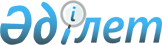 Біржан сал ауданы мәслихатының 2022 жылғы 26 желтоқсандағы № С-24/2 "2023 – 2025 жылдарға арналған аудандық бюджет туралы" шешіміне өзгерістер мен толықтыру енгізу туралыАқмола облысы Біржан сал ауданы мәслихатының 2023 жылғы 26 шілдедегі № С-3/2 шешімі
      Біржан сал ауданының мәслихаты ШЕШТІ:
      1. Біржан сал ауданы мәслихатының "2023 - 2025 жылдарға арналған аудандық бюджет туралы" 2022 жылғы 26 желтоқсандағы № С-24/2 шешіміне келесі өзгерістер мен толықтыру енгізілсін:
      1-тармақ жаңа редакцияда жазылсын:
      "1. 2023 - 2025 жылдарға арналған аудандық бюджет 1, 2 және 3-қосымшаларға сәйкес, оның ішінде 2023 жылға келесі көлемдерде бекітілсін:
      1) кірістер – 4 760 831,9 мың теңге, оның ішінде:
      салықтық түсімдер – 1 432 997 мың теңге;
      салықтық емес түсімдер – 67 459 мың теңге;
      негізгі капиталды сатудан түсетін түсімдер – 9 100 мың теңге;
      трансферттер түсімі – 3 251 275,9 мың теңге;
      2) шығындар – 5 125 414,3 мың теңге;
      3) таза бюджеттік кредиттеу – 6 364 мың теңге, оның ішінде:
      бюджеттік кредиттер – 15 525 мың теңге;
      бюджеттік кредиттерді өтеу – 9 161 мың теңге;
      4) қаржы активтерімен операциялар бойынша сальдо – 0 мың теңге;
      5) бюджет тапшылығы (профициті) – - 370 946,4 мың теңге;
      6) бюджет тапшылығын қаржыландыру (профицитін пайдалану) – 370 946,4 мың теңге.";
      7-тармақ жаңа редакцияда жазылсын:
      "7. Ауданның жергілікті атқарушы органның 2023 жылға арналған резерві 211,5 мың теңге сомасында бекітілсін.";
      келесі мазмұндағы 9-1-тармақпен толықтырылсын:
      "9-1. 2023 жылға арналған аудандық бюджетте 2023 жылдың 1 қаңтарына жинақталған 370 607,5 мың теңге сомасындағы бюджеттік қаражаттардың бос қалдықтары пайдаланылатыны ескерілсін.";
      көрсетілген шешімнің 1, 4, 5, 6-қосымшалары осы шешімнің 1, 2, 3, 4-қосымшаларына сәйкес жаңа редакцияда жазылсын.
      2. Осы шешім 2023 жылдың 1 қаңтарынан бастап қолданысқа енгізіледі. 2023 жылға арналған аудандық бюджет 2023 жылға арналған республикалық бюджеттен нысаналы трансферттер мен бюджеттік кредиттер 2023 жылға облыстық бюджеттен нысаналы трансферттер 2023 жылға арналған қала, ауылдық округтер мен ауылдар бюджеттеріне нысаналы трансферттер
					© 2012. Қазақстан Республикасы Әділет министрлігінің «Қазақстан Республикасының Заңнама және құқықтық ақпарат институты» ШЖҚ РМК
				
      Біржан сал ауданы мәслихатының төрағасы 

Н.Қуатова
Біржан сал ауданы
мәслихатының
2023 жылғы 26 шілдедегі
№ С-3/2 шешіміне
1-қосымшаБіржан сал ауданы
мәслихатының
2022 жылғы 26 желтоқсандағы
№ С-24/2 шешіміне
1-қосымша
Санаты 
Санаты 
Санаты 
Санаты 
Сома, мың теңге
Сыныбы 
Сыныбы 
Сыныбы 
Сома, мың теңге
Кіші сыныбы
Кіші сыныбы
Сома, мың теңге
Атауы
Сома, мың теңге
1
2
3
4
5
1. Кірістер
4760831,9
1
Салықтық түсімдер
1432997,0
01
Табыс салығы
9875,0
1
Корпоративтік табыс салығы
2500,0
2
Жеке табыс салығы 
7375,0
03
Әлеуметтiк салық
757370,0
1
Әлеуметтiк салық
757370,0
04
Меншiкке салынатын салықтар
628698,0
1
Мүлiкке салынатын салықтар
611923,0
3
Жер салығы
2818,0
4
Көлiк құралдарына салынатын салық
11732,0
5
Бірыңғай жер салығы
2225,0
05
Тауарларға, жұмыстарға және қызметтерге салынатын iшкi салықтар
34711,0
2
Акциздер
1805,0
3
Табиғи және басқа да ресурстарды пайдаланғаны үшiн түсетiн түсiмдер
26231,0
4
Кәсiпкерлiк және кәсiби қызметтi жүргiзгенi үшiн алынатын алымдар
6675,0
08
Заңдық маңызы бар әрекеттерді жасағаны және (немесе) оған уәкілеттігі бар мемлекеттік органдар немесе лауазымды адамдар құжаттар бергені үшін алынатын міндетті төлемдер
2343,0
1
Мемлекеттік баж
2343,0
2
Салықтық емес түсiмдер
67459,0
01
Мемлекеттік меншіктен түсетін кірістер
6559,0
5
Мемлекеттік меншігінде мүлікті жалға беруден түсетін кірістер
6550,0
7
Мемлекеттік бюджеттен берілген кредиттер бойынша сыйақылар
9,0
03
Мемлекеттік бюджеттен қаржыландырылатын мемлекеттік мекемелер ұйымдастыратын мемлекеттік сатып алуды өткізуден түсетін ақша түсімдері
700,0
1
Мемлекеттік бюджеттен қаржыландырылатын мемлекеттік мекемелер ұйымдастыратын мемлекеттік сатып алуды өткізуден түсетін ақша түсімдері
700,0
06
Басқа да салықтық емес түсiмдер
60200,0
1
Басқа да салықтық емес түсiмдер
60200,0
3
Негізгі капиталды сатудан түсетін түсімдер
9100,0
01
Мемлекеттік мекемелерге бекітілген мемлекеттік мүлікті сату
6600,0
1
Мемлекеттік мекемелерге бекітілген мемлекеттік мүлікті сату
6600,0
03
Жердi және материалдық емес активтердi сату
2500,0
1
Жерді сату
2500,0
4
Трансферттер түсімі
3251275,9
01
Төмен тұрған мемлекеттік басқару органдарынан алынатын трансферттер
890,6
3
Аудандық маңызды бар қалалардың, ауылдардың, кенттердің, ауылдық округтердің бюджеттеріен түсетін трансферттер
890,6
02
Мемлекеттiк басқарудың жоғары тұрған органдарынан түсетiн трансферттер
3250385,3
2
Облыстық бюджеттен түсетiн трансферттер
3250385,3
Функционалдық топ
Функционалдық топ
Функционалдық топ
Функционалдық топ
Сома, мың теңге
Бюджеттік бағдарламалардың әкiмшiсi 
Бюджеттік бағдарламалардың әкiмшiсi 
Бюджеттік бағдарламалардың әкiмшiсi 
Сома, мың теңге
Бағдарлама
Бағдарлама
Сома, мың теңге
Атауы
Сома, мың теңге
1
2
3
4
5
II. Шығындар
5125414,3
01
Жалпы сипаттағы мемлекеттiк қызметтер 
1495726,7
112
Аудан (облыстық маңызы бар қала) мәслихатының аппараты
39431,0
001
Аудан (облыстық маңызы бар қала) мәслихатының қызметін қамтамасыз ету жөніндегі қызметтер
39431,0
122
Аудан (облыстық маңызы бар қала) әкімінің аппараты
142550,0
001
Аудан (облыстық маңызы бар қала) әкімінің қызметін қамтамасыз ету жөніндегі қызметтер
126820,0
003
Мемлекеттік органның күрделі шығыстары
15730,0
459
Ауданның (облыстық маңызы бар қаланың) экономика және қаржы бөлімі
68122,6
001
Ауданның (облыстық маңызы бар қаланың) экономикалық саясатын қалыптастыру мен дамыту, мемлекеттік жоспарлау, бюджеттік атқару және коммуналдық меншігін басқару саласындағы мемлекеттік саясатты іске асыру жөніндегі қызметтер
56134,1
003
Салық салу мақсатында мүлікті бағалауды жүргізу
652,5
010
Жекешелендіру, коммуналдық меншікті басқару, жекешелендіруден кейінгі қызмет және осыған байланысты дауларды реттеу 
274,0
015
Мемлекеттік органның күрделі шығыстары
886,0
113
Төменгі тұрған бюджеттерге берілетін нысаналы ағымдағы трансферттер
10176,0
492
Ауданның (облыстық маңызы бар қаланың) тұрғын үй-коммуналдық шаруашылығы, жолаушылар көлігі, автомобиль жолдары және тұрғын үй инспекциясы бөлімі
1227746,1
001
Жергілікті деңгейде тұрғын үй-коммуналдық шаруашылығы, жолаушылар көлігі және автомобиль жолдары саласындағы мемлекеттік саясатты іске асыру жөніндегі қызметтер
37056,0
067
Ведомстволық бағыныстағы мемлекеттік мекемелер мен ұйымдардың күрделі шығыстары
49100,0
107
Жергілікті атқарушы органның шұғыл шығындарға арналған резервінің есебінен іс-шаралар өткізу
21430,0
113
Төменгі тұрған бюджеттерге берілетін нысаналы ағымдағы трансферттер
1120160,1
494
Ауданның (облыстық маңызы бар қаланың) кәсіпкерлік және өнеркәсіп бөлімі
17877,0
001
Жергілікті деңгейде кәсіпкерлікті және өнеркәсіпті дамыту саласындағы мемлекеттік саясатты іске асыру жөніндегі қызметтер
17877,0
02
Қорғаныс
46584,0
122
Аудан (облыстық маңызы бар қала) әкімінің аппараты
46584,0
005
Жалпыға бірдей әскери міндетті атқару шеңберіндегі іс-шаралар
4311,0
006
Аудан (облыстық маңызы бар қала) ауқымындағы төтенше жағдайлардың алдын алу және оларды жою
6991,0
007
Аудандық (қалалық) ауқымдағы дала өрттерінің, сондай-ақ мемлекеттік өртке қарсы қызмет органдары құрылмаған елдi мекендерде өрттердің алдын алу және оларды сөндіру жөніндегі іс-шаралар
35282,0
03
Қоғамдық тәртіп, қауіпсіздік, құқықтық, сот, қылмыстық-атқару қызметі
6931,0
492
Ауданның (облыстық маңызы бар қаланың) тұрғын үй-коммуналдық шаруашылығы, жолаушылар көлігі, автомобиль жолдары және тұрғын үй инспекциясы бөлімі
6931,0
021
Елдi мекендерде жол қозғалысы қауiпсiздiгін қамтамасыз ету
6931,0
06
Әлеуметтiк көмек және әлеуметтiк қамсыздандыру
354121,5
451
Ауданның (облыстық маңызы бар қаланың) жұмыспен қамту және әлеуметтік бағдарламалар бөлімі
354121,5
001
Жергілікті деңгейде халық үшін әлеуметтік бағдарламаларды жұмыспен қамтуды қамтамасыз етуді іске асыру саласындағы мемлекеттік саясатты іске асыру жөніндегі қызметтер
32635,0
002
Жұмыспен қамту бағдарламасы
103155,0
004
Ауылдық жерлерде тұратын денсаулық сақтау, білім беру, әлеуметтік қамтамасыз ету, мәдениет, спорт және ветеринар мамандарына отын сатып алуға Қазақстан Республикасының заңнамасына сәйкес әлеуметтік көмек көрсету
27945,0
005
Мемлекеттік атаулы әлеуметтік көмек
14763,0
006
Тұрғын үйге көмек көрсету
522,0
007
Жергілікті өкілетті органдардың шешімі бойынша мұқтаж азаматтардың жекелеген топтарына әлеуметтік көмек
44098,5
010
Үйден тәрбиеленіп оқытылатын мүгедектігі бар балаларды материалдық қамтамасыз ету
331,0
011
Жәрдемақыларды және басқа да әлеуметтік төлемдерді есептеу, төлеу мен жеткізу бойынша қызметтерге ақы төлеу
410,0
015
Зейнеткерлер мен мүгедектігі бар адамдарға әлеуметтiк қызмет көрсету аумақтық орталығы
60917,0
017
Оңалтудың жеке бағдарламасына сәйкес мұқтаж мүгедектігі бар адамдарды протездік-ортопедиялық көмек, сурдотехникалық құралдар, тифлотехникалық құралдар, санаторий-курорттық емделу, мiндеттi гигиеналық құралдармен қамтамасыз ету, арнаулы жүрiп-тұру құралдары, жеке көмекшінің және есту бойынша мүгедектігі бар адамдарға қолмен көрсететiн тіл маманының қызметтері мен қамтамасыз ету
20492,0
023
Жұмыспен қамту орталықтарының қызметін қамтамасыз ету
39821,0
050
Қазақстан Республикасында мүгедектігі бар адамдардың құқықтарын қамтамасыз етуге және өмір сүру сапасын жақсарту
9032,0
07
Тұрғын үй-коммуналдық шаруашылық
1245109,2
472
Ауданның (облыстық маңызы бар қаланың) құрылыс, сәулет және қала құрылысы бөлімі
1129951,4
003
Коммуналдық тұрғын үй қорының тұрғын үйін жобалау және (немесе) салу, реконструкциялау
30000,0
004
Инженерлік-коммуникациялық инфрақұрылымды жобалау, дамыту және (немесе) жайластыру
1,0
005
Коммуналдық шаруашылығын дамыту
251938,4
058
Елді мекендердегі сумен жабдықтау және су бұру жүйелерін дамыту
809611,0
098
Коммуналдық тұрғын үй қорының тұрғын үйлерін сатып алу
38401,0
492
Ауданның (облыстық маңызы бар қаланың) тұрғын үй-коммуналдық шаруашылығы, жолаушылар көлігі, автомобиль жолдары және тұрғын үй инспекциясы бөлімі
115157,8
002
Мемлекеттiк қажеттiлiктер үшiн жер учаскелерiн алып қою, оның iшiнде сатып алу жолымен алып қою және осыған байланысты жылжымайтын мүлiктi иелiктен айыру
29217,1
003
Мемлекеттік тұрғын үй қорын сақтауды үйымдастыру
10289,9
012
Сумен жабдықтау және су бұру жүйесінің жұмыс істеуі
3981,0
026
Ауданның (облыстық маңызы бар қаланың) коммуналдық меншігіндегі жылу жүйелерін қолдануды ұйымдастыру
71669,8
08
Мәдениет, спорт, туризм және ақпараттық кеңістiк
559783,5
455
Ауданның (облыстық маңызы бар қаланың) мәдениет және тілдерді дамыту бөлімі
317900,5
001
Жергілікті деңгейде тілдерді және мәдениетті дамыту саласындағы мемлекеттік саясатты іске асыру жөніндегі қызметтер
20456,0
003
Мәдени-демалыс жұмысын қолдау
185720,0
006
Аудандық (қалалық) кiтапханалардың жұмыс iстеуi
79018,0
007
Мемлекеттік тілді және Қазақстан халқының басқа да тілдерін дамыту
9132,0
032
Ведомстволық бағыныстағы мемлекеттік мекемелер мен ұйымдардың күрделі шығыстары
23374,5
052
"Ауыл-Ел бесігі" жобасы шеңберінде ауылдық елді мекендердегі әлеуметтік және инженерлік инфрақұрылым бойынша іс-шараларды іске асыру
200,0
456
Ауданның (облыстық маңызы бар қаланың) ішкі саясат бөлімі
59543,0
001
Жергілікті деңгейде ақпарат, мемлекеттілікті нығайту және азаматтардың әлеуметтік сенімділігін қалыптастыру саласында мемлекеттік саясатты іске асыру жөніндегі қызметтер
28928,0
002
Мемлекеттік ақпараттық саясат жүргізу жөніндегі қызметтер
11000,0
003
Жастар саясаты саласында іс-шараларды іске асыру
18836,0
006
Мемлекеттік органның күрделі шығыстары
350,0
032
Ведомстволық бағыныстағы мемлекеттік мекемелер мен ұйымдардың күрделі шығыстары
429,0
465
Ауданның (облыстық маңызы бар қаланың) дене шынықтыру және спорт бөлімі
182340,0
001
Жергілікті деңгейде дене шынықтыру және спорт саласындағы мемлекеттік саясатты іске асыру жөніндегі қызметтер
27616,0
005
Ұлттық және бұқаралық спорт түрлерін дамыту
94558,0
006
Аудандық (облыстық маңызы бар қалалық) деңгейде спорттық жарыстар өткiзу
6680,0
007
Әртүрлi спорт түрлерi бойынша аудан (облыстық маңызы бар қала) құрама командаларының мүшелерiн дайындау және олардың облыстық спорт жарыстарына қатысуы
16000,0
113
Төменгі тұрған бюджеттерге берілетін нысаналы ағымдағы трансферттер
37486,0
09
Отын-энергетика кешенi және жер қойнауын пайдалану
3359,0
472
Ауданның (облыстық маңызы бар қаланың) құрылыс, сәулет және қала құрылысы бөлімі
3359,0
009
Жылу-энергетикалық жүйені дамыту
3359,0
10
Ауыл, су, орман, балық шаруашылығы, ерекше қорғалатын табиғи аумақтар, қоршаған ортаны және жануарлар дүниесін қорғау, жер қатынастары
81165,4
459
Ауданның (облыстық маңызы бар қаланың) экономика және қаржы бөлімі
5638,0
099
Мамандарға әлеуметтік қолдау көрсету жөніндегі шараларды іске асыру
5638,0
462
Ауданның (облыстық маңызы бар қаланың) ауыл шаруашылығы бөлімі
41610,0
001
Жергілікті деңгейде ауыл шаруашылығы саласындағы мемлекеттік саясатты іске асыру жөніндегі қызметтер 
41610,0
463
Ауданның (облыстық маңызы бар қаланың) жер қатынастары бөлімі
28112,4
001
Аудан (облыстық маңызы бар қала) аумағында жер қатынастарын реттеу саласындағы мемлекеттік саясатты іске асыру жөніндегі қызметтер
20741,4
003
Елдi мекендердi жер-шаруашылық орналастыру
7371,0
472
Ауданның (облыстық маңызы бар қаланың) құрылыс, сәулет және қала құрылысы бөлімі
5805,0
010
Ауыл шаруашылығы объектілерін дамыту
5805,0
11
Өнеркәсіп, сәулет, қала құрылысы және құрылыс қызметі
36717,0
472
Ауданның (облыстық маңызы бар қаланың) құрылыс, сәулет және қала құрылысы бөлімі
36717,0
001
Жергілікті деңгейде құрылыс, сәулет және қала құрылысы саласындағы мемлекеттік саясатты іске асыру жөніндегі қызметтер
34375,5
013
Аудан аумағында қала құрылысын дамытудың кешенді схемаларын, аудандық (облыстық) маңызы бар қалалардың, кенттердің және өзге де ауылдық елді мекендердің бас жоспарларын әзірлеу
2341,5
12
Көлiк және коммуникация
501762,0
492
Ауданның (облыстық маңызы бар қаланың) тұрғын үй-коммуналдық шаруашылығы, жолаушылар көлігі, автомобиль жолдары және тұрғын үй инспекциясы бөлімі
501762,0
023
Автомобиль жолдарының жұмыс істеуін қамтамасыз ету
18762,0
037
Әлеуметтік маңызы бар қалалық (ауылдық), қала маңындағы және ауданішілік қатынастар бойынша жолаушылар тасымалдарын субсидиялау
33000,0
045
Аудандық маңызы бар автомобиль жолдарын және елді-мекендердің көшелерін күрделі және орташа жөндеу
450000,0
13
Басқалар
611,5
459
Ауданның (облыстық маңызы бар қаланың) экономика және қаржы бөлімі
211,5
012
Ауданның (облыстық маңызы бар қаланың) жергілікті атқарушы органының резерві 
211,5
494
Ауданның (облыстық маңызы бар қаланың) кәсіпкерлік және өнеркәсіп бөлімі
400,0
006
Кәсіпкерлік қызметті қолдау
400,0
14
Борышқа қызмет көрсету
16449,0
459
Ауданның (облыстық маңызы бар қаланың) экономика және қаржы бөлімі 
16449,0
021
Жергілікті атқарушы органдардың облыстық бюджеттен қарыздар бойынша сыйақылар мен өзге де төлемдерді төлеу бойынша борышына қызмет көрсету 
16449,0
15
Трансферттер
777094,5
459
Ауданның (облыстық маңызы бар қаланың) экономика және қаржы бөлімі
777094,5
006
Пайдаланылмаған (толық пайдаланылмаған) нысаналы трансферттерді қайтару
23229,7
038
Субвенциялар
425063,0
054
Қазақстан Республикасының Ұлттық қорынан берілетін нысаналы трансферт есебінен республикалық бюджеттен бөлінген пайдаланылмаған (түгел пайдаланылмаған) нысаналы трансферттердің сомасын қайтару
328801,8
III. Таза бюджеттiк кредиттеу 
6364,0
Бюджеттiк кредиттер 
15525,0
10
Ауыл, су, орман, балық шаруашылығы, ерекше қорғалатын табиғи аумақтар, қоршаған ортаны және жануарлар дүниесін қорғау, жер қатынастары
15525,0
459
Ауданның (облыстық маңызы бар қаланың) экономика және қаржы бөлімі
15525,0
018
Мамандарды әлеуметтік қолдау шараларын іске асыру үшін бюджеттік кредиттер
15525,0
5
Бюджеттік кредиттерді өтеу
9161,0
01
Бюджеттік кредиттерді өтеу
9161,0
 1
Мемлекеттік бюджеттен берілген бюджеттік кредиттерді өтеу
9161,0
IV. Қаржы активтерiмен операциялар бойынша сальдо 
0,0
Қаржы активтерін сатып алу
0,0
V. Бюджет тапшылығы (профициті)
-370946,4
VI. Бюджет тапшылығын қаржыландыру (профицитін пайдалану)
370946,4
7
Қарыздар түсімі
15525,0
01
Мемлекеттік ішкі қарыздар 
15525,0
2
Қарыз алу келісім-шарттары
15525,0
16
Қарыздарды өтеу
15186,1
459
Ауданның (облыстық маңызы бар қаланың) экономика және қаржы бөлімі
15186,1
005
Жергілікті атқарушы органның жоғары тұрған бюджет алдындағы борышын өтеу
15186,1
8
Пайдаланатын бюджет қаражатының қалдықтары
370607,5
01
Бюджет қаражатының қалдықтары
370607,5
01
Бюджет қаражатының бос қалдықтары
370607,5Біржан сал ауданы
мәслихатының
2023 жылғы 26 шілдедегі
№ С-3/2 шешіміне
2-қосымшаБіржан сал ауданы
мәслихатының
2022 жылғы 26 желтоқсандағы
№ С-24/2 шешіміне
4-қосымша
Атауы
Сома,
мың теңге
1
2
Барлығы 
787981,0
Ағымдағы нысаналы трансферттер 
38400,0
оның ішінде:
Ауданның (облыстық маңызы бар қаланың) құрылыс, сәулет және қала құрылысы бөлімі
38400,0
Халықтың әлеуметтік жағынан осал топтарына коммуналдық тұрғын үй қорынан тұрғын үй сатып алуға
38400,0
Дамытуға арналған нысаналы трансферттер
734056,0
оның ішінде:
Ауданның (облыстық маңызы бар қаланың) құрылыс, сәулет және қала құрылысы бөлімі
734056,0
Қазақстан Республикасының Ұлттық қорынан берілетін нысаналы трансферт есебінен
734056,0
Біржан сал ауданы Заозерный ауылындағы су құбыры желілерін қайта жаңартуға
449835,0
Біржан сал ауданы Мақпал ауылындағы су құбыры желілерін қайта жаңартуға
284221,0
Бюджеттік кредиттер
15525,0
Ауданның (облыстық маңызы бар қаланың) экономика және қаржы бөлімі
15525,0
Мамандарды әлеуметтік қолдау шараларын іске асыру үшін жергілікті атқарушы органдарға берілетін бюджеттік кредиттер
15525,0Біржан сал ауданы
мәслихатының
2023 жылғы 26 шілдедегі
№ С-3/2 шешіміне
3-қосымшаБіржан сал ауданы
мәслихатының
2022 жылғы 26 желтоқсандағы
№ С-24/2 шешіміне
5-қосымша
Атауы
Сома, мың теңге
1
2
Барлығы 
1903527,3
Ағымдағы нысаналы трансферттер 
1560414,3
оның ішінде:
Ауданның (облыстық маңызы бар қаланың) жұмыспен қамту және әлеуметтік бағдарламалар
бөлімі
70993,5
Мемлекеттік атаулы әлеуметтік көмекті төлеуге берілген
12463,0
Ауылдық жерлерде тұратын педагогтер үшін отын сатып алуға және коммуналдық қызметтерді төлеуге 
27945,0
Мүгедектігі бар адамдардың құқықтарын қамтамасыз етуге және өмір сүру сапасын жақсартуға
25583,0
Азаматтардың жекелеген санаттарына әлеуметтік көмек көрсетуге
5002,5
Ауданның (облыстық маңызы бар қаланың) мәдениет және тілдерді дамыту бөлімі
24874,5
Біржан сал ауданы Баймырза ауылындағы ауылдық мәдениет үйінің ғимаратын ағымдағы жөндеуге
20000,0
Біржан сал ауданының ауылдық кітапханаларында коворкинг орталықтарын ашу үшін материалдық-техникалық базаны сатып алуға
4874,5
Ауданның (облыстық маңызы бар қаланың) дене шынықтыру және спорт бөлімі
82044,0
Біржан сал ауданы дене шынықтыру және спорт бөлімінің "Жеңіс" спорттық-сауықтыру кешені" мемлекеттік коммуналдық қазыналық қәсіпорнын ұстауға
82044,0
Ауданның (облыстық маңызы бар қаланың) тұрғын үй-коммуналдық шаруашылығы, жолаушылар көлігі, автомбиль жолдары және тұрғын үй инспекциясы бөлімі
1367512,3
"Степняк Су" шаруашылық жүргізу құқығындағы мемлекеттік коммуналдық кәсіпорнының материалдық-техникалық базасын нығайтуға
44100,0
Біржан сал ауданы Степняк қаласы жылумен жабдықтау желілерін және қазандықты ағымдағы жөндеуге
30193,9
Біржан сал ауданының жылу желілерін техникалық тексеруге
2178,9
Біржан сал ауданының 0-7 км Құдықағаш-Макинка аудандық маңызы бар автомобиль жолын орташа жөндеуге
150000,0
Біржан сал ауданының автомобиль жолдарын орташа жөндеуге
300000,0
Біржан сал ауданы Баймырза ауылының кентішілік жолдарын орташа жөндеуге
100000,0
Біржан сал ауданы Мамай ауылының су құбыры желілерін ағымдағы жөндеуге
21464,0
Біржан сал ауданы Бірсуат ауылының су құбыры желілерін ағымдағы жөндеуге
70425,0
Біржан сал ауданы Қоғам ауылының су құбыры желілерін ағымдағы жөндеуге
76323,0
Біржан сал ауданы Баймырза ауылының елді мекенін абаттандыруға
49824,0
Біржан сал ауданы, Степняк қаласы, Чапаев көшесіндегі № 1-14,16,18, 20 мекенжайы бойынша орналасқан қолданыстағы үйлердің іргелес аумақтарын абаттандыруға
170153,0
Біржан сал ауданы, Степняк қаласы, Біржан сал көшесі №1,5,7,9,11,13,15,17,19,21 мекенжайы бойынша орналасқан қолданыстағы үйлердің іргелес аумақтарын абаттандыруға
30498,0
"Ауыл-Ел бесігі" жобасы шеңберінде ауылдық елді мекендердегі әлеуметтік және инженерлік инфрақұрылым бойынша іс-шараларды іске асыруға
Біржан сал ауданы Үлгі ауылында Г.Каримов, А.Пушкин көшелерін орташа жөндеуге
60000,0
Біржан сал ауданы Үлгі ауылында Новостройка, Ж.Жамбыл, Жексембин, Октябрьский және Шетский көшелерін орташа жөндеуге
60000,0
Біржан сал ауданы Үлгі ауылында (1) тротуар құрылысы бойынша орташа жөндеуге
74071,5
Біржан сал ауданы Үлгі ауылында (2) тротуар құрылысы бойынша орташа жөндеуге
28281,0
Макинка ауылындағы Киров көшесіндегі жолдарды орташа жөндеуге
100000,0
Аудан (облыстық маңызы бар қала) әкімінің аппараты
14990,0
Материалдық-техникалық базасын нығайтуға
14990,0
Дамытуға арналған нысаналы трансферттер
343113,0
оның ішінде:
Ауданның (облыстық маңызы бар қаланың) құрылыс, сәулет және қала құрылысы бөлімі
343113,0
Үлгі ауылындағы су құбыры желілерін қайта жаңарту
56628,0
Баймырза ауылындағы су құбыры желілерін қайта жаңарту
16896,0
Біржан сал ауданының Степняк қаласындағы Кенесары, Досов, Антаев көшелерінде коммуналдық шаруашылықтың жылумен жабдықтаудың таратушы желілерін салу
238589,0
Біржан сал ауданы Степняк қаласында Біржан сал көшесінде 21 пәтерлі тұрғын үй құрылысы 2 позиция. Түзету
30000,0
Степняк қаласында сорғу станциялары мен тазарту құрылыстарының каналы бар шаруашылық- тұрмыстық өздігінен ағатын кәріз салу үшін жобалау-сметалық құжаттаманы әзірлеуге
1000,0Біржан сал ауданы
мәслихатының
2023 жылғы 26 шілдедегі
№ С-3/2 шешіміне
4-қосымшаБіржан сал ауданы
мәслихатының
2022 жылғы 26 желтоқсандағы
№ С-24/2 шешіміне
6-қосымша
Атаулар
Сома, мың теңге
1
2
Барлығы
326782,6
Ағымдағы нысаналы трансферттер
326782,6
оның ішінде:
Степняк қаласы әкімінің аппараты
116934,0
Елді мекендердегі көшелерді жарықтандыруға
29000,0
Елді мекендердің санитариясын қамтамасыз етуге
4000,0
Елді мекендерді абаттандыру мен көгалдандыруға
69850,0
Аудандық маңызы бар қалаларда, ауылдарда, кенттерде, ауылдық округтерде автомобиль жолдарының жұмыс істеуін қамтамасыз етуге
14082,0
Аудандық маңызы бар қалаларда, ауылдарда, кенттерде, ауылдық округтерде автомобиль жолдарын күрделі және орташа жөндеуге
2,0
Аңғалбатыр ауылдық округі әкімінің аппараты
19785,0
Аудандық маңызы бар қала, ауыл, кент, ауылдық округ әкімінің қызметін қамтамасыз ету жөніндегі қызметтер
700,0
Елді мекендердің санитариясын қамтамасыз етуге
2000,0
Аудандық маңызы бар қалаларда, ауылдарда, кенттерде, ауылдық округтерде автомобиль жолдарының жұмыс істеуін қамтамасыз етуге
2000,0
Елді мекендерді сумен жабдықтауды ұйымдастыруға
3500,0
Жергілікті деңгейде дене шынықтыру-сауықтыру және спорттық іс-шараларды өткізуге
11584,0
Аудандық маңызы бар қалаларда, ауылдарда, кенттерде, ауылдық округтерде автомобиль жолдарын күрделі және орташа жөндеуге
1,0
Баймырза ауылдық округі әкімінің аппараты
7305,0
Аудандық маңызы бар қала, ауыл, кент, ауылдық округ әкімінің қызметін қамтамасыз ету жөніндегі қызметтер
705,0
Елді мекендердің санитариясын қамтамасыз етуге
2000,0
Елді мекендерді абаттандыру мен көгалдандыруға
3000,0
Аудандық маңызы бар қалаларда, ауылдарда, кенттерде, ауылдық округтерде автомобиль жолдарының жұмыс істеуін қамтамасыз етуге
1600,0
Бірсуат ауылдық округі әкімінің аппараты
14498,6
Елді мекендердегі көшелерді жарықтандыруға
3057,6
Елді мекендердің санитариясын қамтамасыз етуге
2000,0
Елді мекендерді абаттандыру мен көгалдандыруға
6000,0
Аудандық маңызы бар қалаларда, ауылдарда, кенттерде, ауылдық округтерде автомобиль жолдарының жұмыс істеуін қамтамасыз етуге
2000,0
Жергілікті деңгейде дене шынықтыру-сауықтыру және спорттық іс-шараларды өткізуге
1,0
Аудандық маңызы бар қалаларда, ауылдарда, кенттерде, ауылдық округтерде автомобиль жолдарын күрделі және орташа жөндеуге
1440,0
Уәлихан ауылдық округі әкімінің аппараты
12643,0
Аудандық маңызы бар қала, ауыл, кент, ауылдық округ әкімінің қызметін қамтамасыз ету жөніндегі қызметтер
643,0
Елді мекендердегі көшелерді жарықтандыруға
4000,0
Елді мекендердің санитариясын қамтамасыз етуге
2000,0
Елді мекендерді абаттандыру мен көгалдандыруға
2000,0
Аудандық маңызы бар қалаларда, ауылдарда, кенттерде, ауылдық округтерде автомобиль жолдарының жұмыс істеуін қамтамасыз етуге
4000,0
Донской ауылдық округі әкімінің аппараты
17755,0
Аудандық маңызы бар қала, ауыл, кент, ауылдық округ әкімінің қызметін қамтамасыз ету жөніндегі қызметтер
754,0
Елді мекендердегі көшелерді жарықтандыруға
5000,0
Елді мекендердің санитариясын қамтамасыз етуге
2000,0
Аудандық маңызы бар қалаларда, ауылдарда, кенттерде, ауылдық округтерде автомобиль жолдарының жұмыс істеуін қамтамасыз етуге
2000,0
Елді мекендерді сумен жабдықтауды ұйымдастыруға
8000,0
"Ауыл-Ел бесігі" жобасы шеңберінде ауылдық елді мекендердегі әлеуметтік және инженерлік инфрақұрылым бойынша іс-шараларды іске асыруға
1,0
Еңбекшілдер ауылдық округі әкімінің аппараты
8921,0
Елді мекендердегі көшелерді жарықтандыруға
3863,0
Елді мекендердің санитариясын қамтамасыз етуге
1781,0
Елді мекендерді абаттандыру мен көгалдандыруға
2144,0
Аудандық маңызы бар қалаларда, ауылдарда, кенттерде, ауылдық округтерде автомобиль жолдарының жұмыс істеуін қамтамасыз етуге
1131,0
Аудандық маңызы бар қалаларда, ауылдарда, кенттерде, ауылдық округтерде автомобиль жолдарын күрделі және орташа жөндеуге
2,0
Заурал ауылдық округі әкімінің аппараты
29071,0
Аудандық маңызы бар қала, ауыл, кент, ауылдық округ әкімінің қызметін қамтамасыз ету жөніндегі қызметтер
855,0
Елді мекендердегі көшелерді жарықтандыруға
5300,0
Елді мекендердің санитариясын қамтамасыз етуге
1999,0
Аудандық маңызы бар қалаларда, ауылдарда, кенттерде, ауылдық округтерде автомобиль жолдарының жұмыс істеуін қамтамасыз етуге
7115,0
Жергілікті деңгейде дене шынықтыру-сауықтыру және спорттық іс-шараларды өткізуге
13800,0
Елді мекендерді сумен жабдықтауды ұйымдастыруға
2,0
Макинка ауылдық округі әкімінің аппараты
27117,0
Аудандық маңызы бар қалаларда, ауылдарда, кенттерде, ауылдық округтерде автомобиль жолдарының жұмыс істеуін қамтамасыз етуге
278,0
Елді мекендердегі көшелерді жарықтандыруға
7000,0
Елді мекендердің санитариясын қамтамасыз етуге
3000,0
Елді мекендерді абаттандыру мен көгалдандыруға
11681,0
Аудандық маңызы бар қалаларда, ауылдарда, кенттерде, ауылдық округтерде автомобиль жолдарының жұмыс істеуін қамтамасыз етуге
3571,5
Аудандық маңызы бар қалаларда, ауылдарда, кенттерде, ауылдық округтерде автомобиль жолдарын күрделі және орташа жөндеуге
1585,5
"Ауыл-Ел бесігі" жобасы шеңберінде ауылдық елді мекендердегі әлеуметтік және инженерлік инфрақұрылым бойынша іс-шараларды іске асыру
1,0
Үлгі ауылдық округі әкімінің аппараты
21844,0
Елді мекендердегі көшелерді жарықтандыруға
3342,0
Елді мекендердің санитариясын қамтамасыз етуге
5000,0
Елді мекендерді абаттандыру мен көгалдандыруға
9500,0
Аудандық маңызы бар қалаларда, ауылдарда, кенттерде, ауылдық округтерде автомобиль жолдарының жұмыс істеуін қамтамасыз етуге
4000,0
Аудандық маңызы бар қалаларда, ауылдарда, кенттерде, ауылдық округтерде автомобиль жолдарын күрделі және орташа жөндеуге
2,0
Ақсу ауылы әкімінің аппараты
6740,0
Елді мекендердің санитариясын қамтамасыз етуге
740,0
Аудандық маңызы бар қалаларда, ауылдарда, кенттерде, ауылдық округтерде автомобиль жолдарының жұмыс істеуін қамтамасыз етуге
1000,0
Елді мекендерді сумен жабдықтауды ұйымдастыруға
5000,0
Заозерный ауылы әкімінің аппараты
12500,0
Елді мекендердегі көшелерді жарықтандыруға
4000,0
Елді мекендердің санитариясын қамтамасыз етуге
2000,0
Елді мекендерді абаттандыру мен көгалдандыруға
4500,0
Аудандық маңызы бар қалаларда, ауылдарда, кенттерде, ауылдық округтерде автомобиль жолдарының жұмыс істеуін қамтамасыз етуге
2000,0
Кеңащы ауылы әкімінің аппараты
4974,0
Аудандық маңызы бар қала, ауыл, кент, ауылдық округ әкімінің қызметін қамтамасыз ету жөніндегі қызметтер
1834,0
Елді мекендердің санитариясын қамтамасыз етуге
2000,0
Аудандық маңызы бар қалаларда, ауылдарда, кенттерде, ауылдық округтерде автомобиль жолдарының жұмыс істеуін қамтамасыз етуге
1139,0
Жергілікті деңгейде дене шынықтыру-сауықтыру және спорттық іс-шараларды өткізуге
1,0
Краснофлот ауылы әкімінің аппараты
13195,0
Аудандық маңызы бар қала, ауыл, кент, ауылдық округ әкімінің қызметін қамтамасыз ету жөніндегі қызметтер
4407,0
Елді мекендердегі көшелерді жарықтандыруға
1974,0
Елді мекендердің санитариясын қамтамасыз етуге
5028,3
Аудандық маңызы бар қалаларда, ауылдарда, кенттерде, ауылдық округтерде автомобиль жолдарының жұмыс істеуін қамтамасыз етуге
1785,7
Мамай ауылы әкімінің аппараты
13500,0
Елді мекендердің санитариясын қамтамасыз етуге
400,0
Аудандық маңызы бар қалаларда, ауылдарда, кенттерде, ауылдық округтерде автомобиль жолдарының жұмыс істеуін қамтамасыз етуге
1000,0
Жергілікті деңгейде дене шынықтыру-сауықтыру және спорттық іс-шараларды өткізуге
12100,0